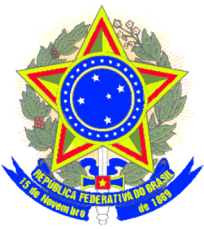 REPÚBLICA FEDERATIVA DO BRASILMINISTÉRIO DA DEFESASECRETARIA DE PESSOAL, ENSINO, SAÚDE E DESPORTODEPARTAMENTO DE PESSOAL, ENSINO E COOPERAÇÃOPROJETO RONDONTERMO DE COMPROMISSO DO PROFESSOR RONDONISTAEu, abaixo identificado, declaro haver tomado conhecimento das normas de conduta, disciplina e segurança, assim como dos motivos de desligamento do Projeto Rondon, expressos no anexo deste Termo, assumindo o compromisso de respeitá-los e fazê-los respeitar integralmente.Declaro, ainda, estar ciente de que as providências decorrentes do meu desligamento da Operação ___________________________, por interesse próprio, antes da data prevista para seu término, correrão sob minha responsabilidade.Brasília, ______ de ____________ de 20 __.Assinatura: ___________________________________________Nome: ______________________________________________Endereço: ____________________________________________CPF: ________________________________________________ID: _________________________________________________IES: ________________________________________________ANEXO AO TERMO DE COMPROMISSO DO PROFESSOR	Neste anexo estão consolidadas as normas de conduta, disciplina e segurança, assim como os motivos de desligamento do Projeto Rondon, extraídos do “Convite às IES”, do “Acordo de Cooperação” e do “Guia do Rondonista”. O professor-coordenador e o seu adjunto são os responsáveis pelo acompanhamento e supervisão das atividades previstas, assim como pelo controle e fiscalização sobre a execução do ACORDO DE COOPERAÇÃO.Fazer com que os integrantes de sua equipe observem os procedimentos, as condutas e os prazos formalmente estabelecidos para as atividades do Projeto Rondon.O professor- coordenador é o responsável pelas ligações com a Coordenação-Geral do Projeto Rondon para todos os assuntos relacionados com a operação. Será responsável, também, pela conduta da equipe e pelo cumprimento das normas do Projeto.Dar conhecimento e fazer cumprir, por seus rondonistas, o prescrito no “Guia do Rondonista” e os prazos estabelecidos para as atividades da operação. Alertar os integrantes das equipes sobre a obrigatoriedade de participação em todos os eventos da operação. Exigir da equipe o cumprimento do contido no Guia do Rondonista.  O professor-coordenador é o responsável pelos aspectos disciplinares de sua equipe. O afastamento de integrante da equipe, por motivos disciplinares, deverá ser comunicado, pelo professor-coordenador ao Coordenador Regional, tão somente para as providências administrativas do retorno.É vedado:- o consumo de bebida alcoólica durante a realização das operações;- ausentar-se do município, para quaisquer fins, antes do final da operação. Em casos de força maior, a equipe ou o rondonista deverá estar devidamente autorizado pelo Coordenador-Geral do Projeto Rondon; - o retorno antecipado de professores e alunos sem o consentimento da Coordenação-Geral do Projeto Rondon, excetuados os de ordem disciplinar, a cargo do professor-coordenador; e- a permanência de rondonistas atuando no município sem a presença de pelo menos um professor da sua IES.Tomei conhecimento: ____________________________________(ASSINATURA DO PROFESSOR)